	AVVISOSI COMUNICA CHE A CAUSA DELLE AVVERSE CONDIZIONI METEO LA RECITA PREVISTA PER IL 29/05/2019 ORE 15:00, SARA’ POSTICIPATA IN DATA 04/06/2019 CON SCALETTA DA DEFINIRE. 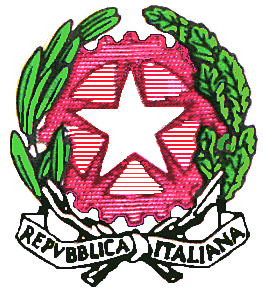 Ministero dell’Istruzione, dell’Università e della RicercaISTITUTO COMPRENSIVO STATALE “CANNIZZARO-GALATTI”Via M.Giurba n.2 - 98123 MESSINA - Tel. 090/716398 - Fax 0906415456Distretto Scolastico 029 – Codice Fiscale 80008360838e-mail: meic86600p@istruzione.it   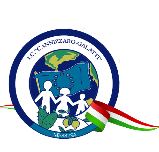 